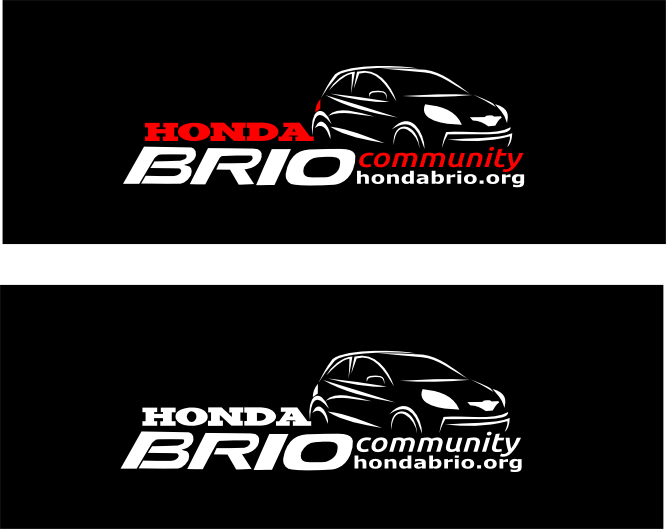 	Figure 	SELAMAT DAN SUKSESKOPDAR  JABODETABEK V.2 ANCOL, 16 FEB 2014